why teachers matterYou have a special role to ensure educational access and success for our students experiencing homelessness!Be familiar with common signs of homelessness by:Looking for a history of multiple schools, gaps in learning, or erratic attendance in school recordsListening for parent or student statements about living at different homes or being in transition.Reviewing Project HOPE-VA’s MV101 video at www.wm.edu/hopeAccept students where they are by: Being flexible and persistentLooking for options that allow you to stay connected with the student and family – you may be the first to learn a family has lost their housing.Understanding the stressors of the living situation may limit participation in learningWhen you see signs of housing instability, reach out to your homeless liaison who can assist by: Helping students stay connected to the same school when it is in their best interest even if they moveRemoving barriers to learning related to homelessnessHelping families access community servicesPlease help your liaison help our students and their families! Liaison Name: 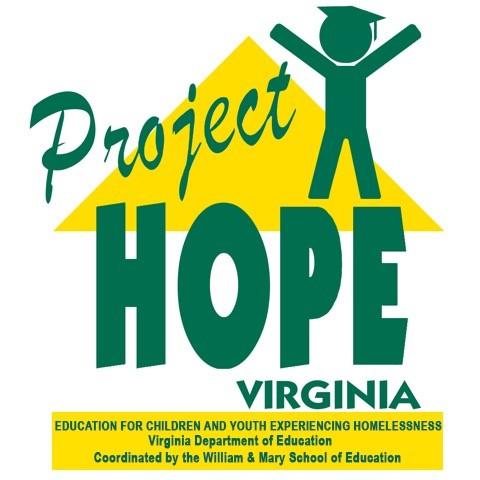 Phone Number: Email: 